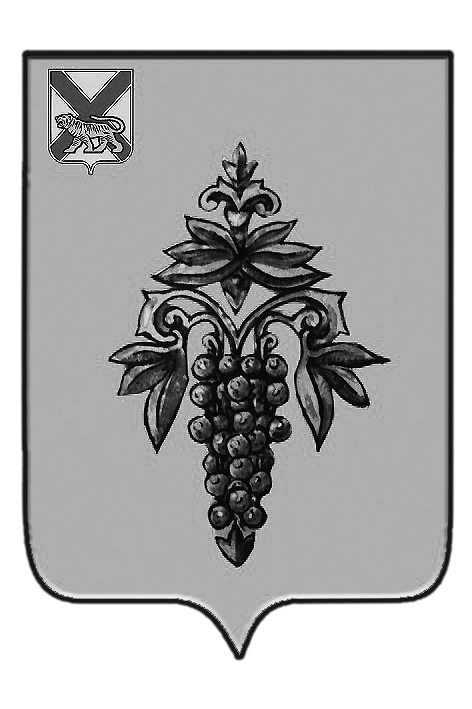 АДМИНИСТРАЦИЯ   ЧУГУЕВСКОГО МУНИЦИПАЛЬНОГО РАЙОНАПРИМОРСКОГО КРАЯПОСТАНОВЛЕНИЕ                                                      с. ЧугуевкаОб утверждении административного регламента предоставления муниципальной услуги «Заключение соглашения об установлении сервитута в отношении земельных участков находящихся в ведении органов местного самоуправления или в собственности муниципального образования» Руководствуясь Федеральным законом от 27 июля 2010 года № 210-ФЗ «Об организации предоставления государственных и муниципальных услуг», в соответствии с постановлением администрации Чугуевского муниципального района от 30 сентября 2010 года № 825-НПА «О порядке разработки и утверждения административных регламентов предоставления муниципальных услуг на территории Чугуевского муниципального района», статьей 32 Устава Чугуевского муниципального района, администрация Чугуевского муниципального районаПОСТАНОВЛЯЕТ:1. Утвердить прилагаемый административный регламент предоставления муниципальной услуги «Заключение соглашения об установлении сервитута в отношении земельных участков находящихся в ведении органов местного самоуправления или в собственности муниципального образования». 2. Направить настоящее постановление для официального опубликования и размещения на официальном сайте Чугуевского муниципального района.3. Контроль за исполнением настоящего постановления возложить на первого заместителя главы администрации Чугуевского муниципального района Ковалева В.П.4. Настоящее постановление вступает в силу со дня его официального опубликования.Глава Чугуевского муниципального района,                                                                  глава администрации                                                                                    Р.Ю.Деменев                